Олимпиада по математике для 3-го классаI вариантДорогой друг!Помоги попугаю Кеше выполнить задания по математике. На выполнение работы даётся 60 минут. Работа состоит из 18 заданий. В заданиях 2, 6, 8, 11, 13, 14, 15, 17, после которых есть поле со словом «Ответ», запиши ответ в указанном месте. В заданиях 16, 18, после которых есть поля со словами «Ответ» и «Объяснение», сначала запиши ответ в указанном месте, а затем дай объяснение. В заданиях 1, 3, 4, 10, 12 с выбором ответа отметь знаком Х выбранный ответ. В задании 9 нужно сделать чертёж. В задании 7, после которого есть поле со словами «Решение» и «Ответ», запиши решение и ответ в указанном месте. В задании 5 необходимо выполнить классификацию по заданному правилу, записывая ответ в указанном месте. Если ты хочешь изменить ответ, то зачеркни его и запиши рядом новый. Внимательно читай и выполняй задания!Рядом с некоторыми заданиями стоит значок *. Это более трудные задания. При выполнении работы не рекомендуется пользоваться учебниками, рабочими тетрадями, справочниками, калькуляторами. Рекомендуется использовать черновик. Советуем выполнять задания в том порядке, которые не удаются выполнить сразу, и переходи к следующему. Постарайся выполнить как можно больше заданий.Желаем успеха!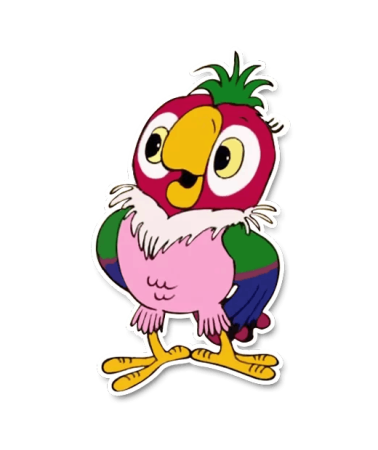 Ученики записывали величины 190 мм, 120 см, 9 дм, 1 м в порядке убывания и получили разные ответы. Отметь верный ответ знаком X.12 дм, 120 см, 1 м, 190 мм1 м, 9 дм, 100 см, 190 мм100 см, 1 м, 190 мм, 12 дм190 мм, 12 дм, 1 м, 100 смГоша записывает число по определённому правилу:96, 89, 92, 85, 88 …Какое число будет следующим? Запиши это число в ответе.Ответ:___________________Мальчик читал книгу на военную тематику. Три дня он читал по 20 страниц ежедневно, а потом прочитал ещё 30 страниц. Сколько страниц осталось прочитать мальчику, если всего в книге 150 страниц? Отметь верный ответ знаком X.60             70               90              80Найди значение числового выражения:(200 – 100 : 10) * 3 + 320 : 10.Отметь верный ответ знаком X.602           743           386            603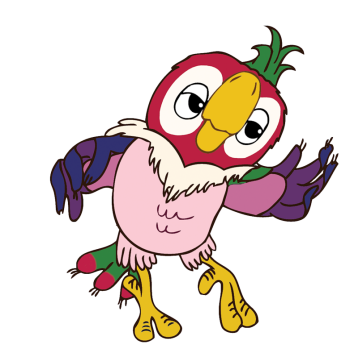 Рассмотри фигуры.Гриша распределил все эти фигуры на три группы так, чтобы фигуры каждой группы имели одно общее свойство. Определи и запиши общее свойство для каждой группы фигур.Группа 1: фигуры № 1, 6.Свойство: ____________________________Группа 2: фигуры № 2,4Свойство: ____________________________Группа 3: фигуры № 3, 5.Свойство: ____________________________В батальоне 200 солдат. Это одна пятая часть всех солдат. Сколько всего солдат в батальоне?В ответе запишите только число.Ответ:_______________Глубина оврага 10 метров. Это в три раза меньше глубины колодца. Сколько метров глубина колодца?Запиши решение и ответ.Решение:Ответ: _______ м.Запиши числовое выражение, которое читается так: «Сумма чисел 20 и 60 уменьшить в восемь раз».Значение выражения находить не нужно.Ответ:_____________________Начерти с помощью карандаша и линейки ломаную линию из четырёх звеньев, не равных по длине, если известно, что сумма длин всех звеньев равна 1 дм  13 см.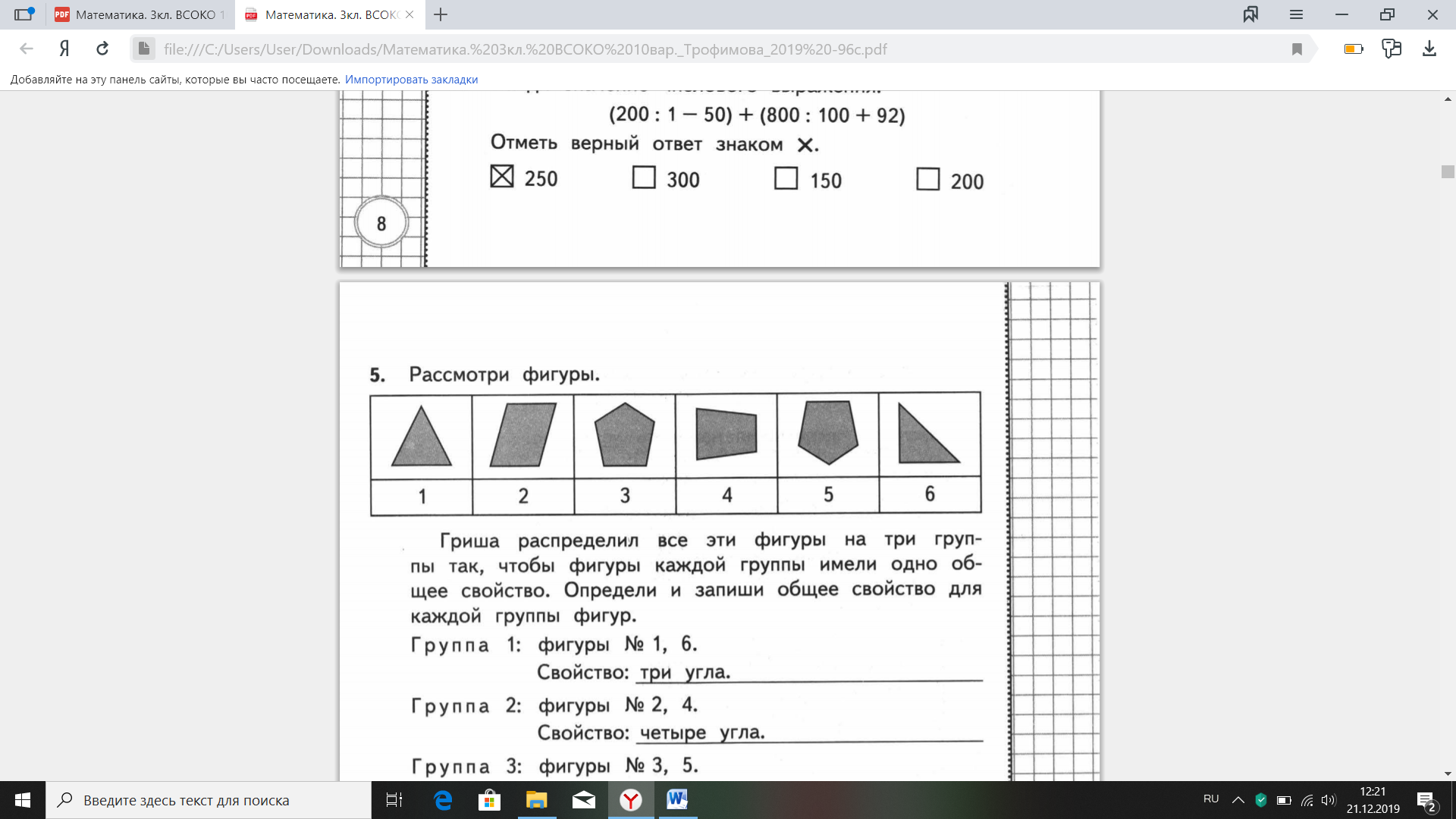 Солдат хочет купить 2 упаковки конвертов по 5 штук, каждый конверт стоит 12 рублей и 2 ручки за 13 рублей. У солдата есть такие деньги.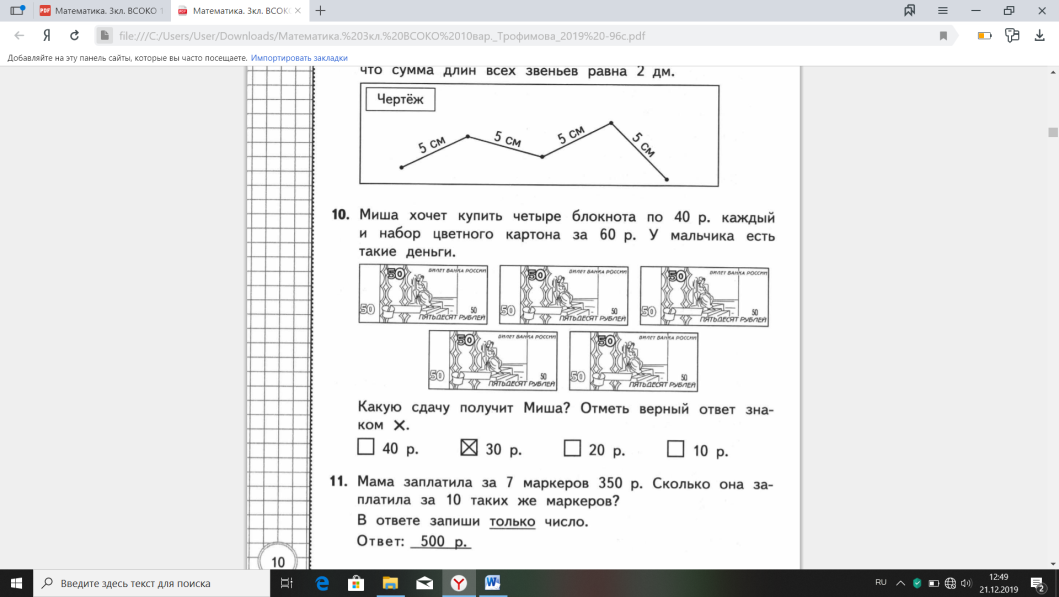 Какую сдачу получит солдат? Запиши верный ответОтвет:____________На 3 кителя идет 6 метров хлопка. Сколько кителей можно сделать из 38 метров хлопка?В ответе запиши только число.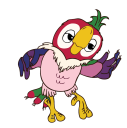 Ответ:___________ кителей.Рассмотри фигуру.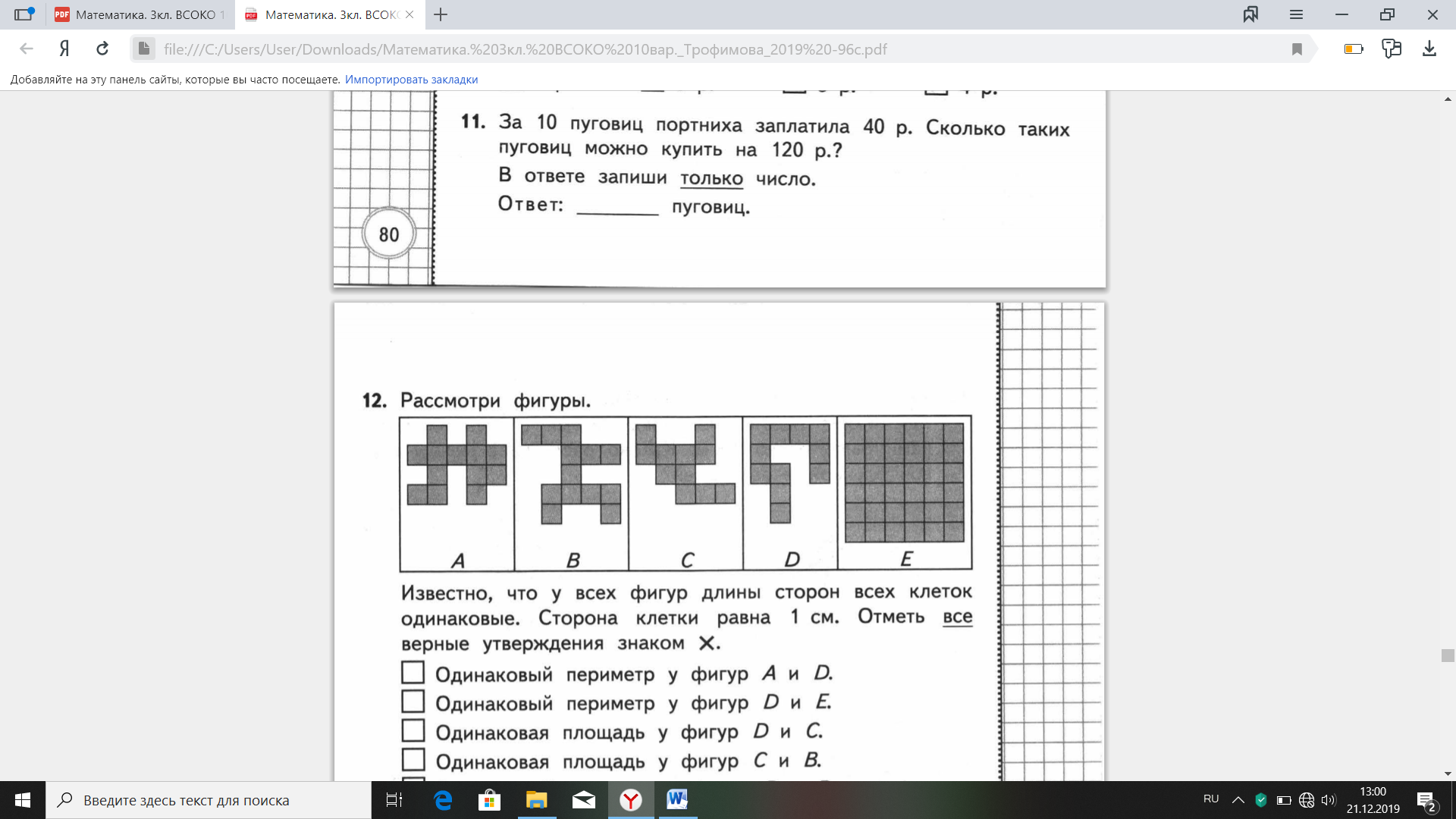 Известно, что у всех фигур длины сторон всех клеток одинаковые. Сторона клетки равна 1 см. Отметь все верные утверждения знаком Х.Одинаковый периметр у фигур А и В.Одинаковый  периметр у фигур D и  E.Одинаковая площадь у фигур D и C.Одинаковая площадь у фигур C и B.Одинаковый периметр у фигур D и B. 	Рассмотри диаграмму.Яша узнал стоимость оловянных солдатиков в разных торговых точках и составил диаграмму по этим даннымНа сколько рублей дороже оловянные солдатики в магазине «Триал-Спорт», чем в магазине «Кораблик»?Ответ: на __________р.Вдоль парковой аллеи расставили 15 фонарных столбов в один ряд так, чтобы расстояние между двумя соседними столбами было ровно 7 метров. Какое расстояние между первым фонарным столбом и последним?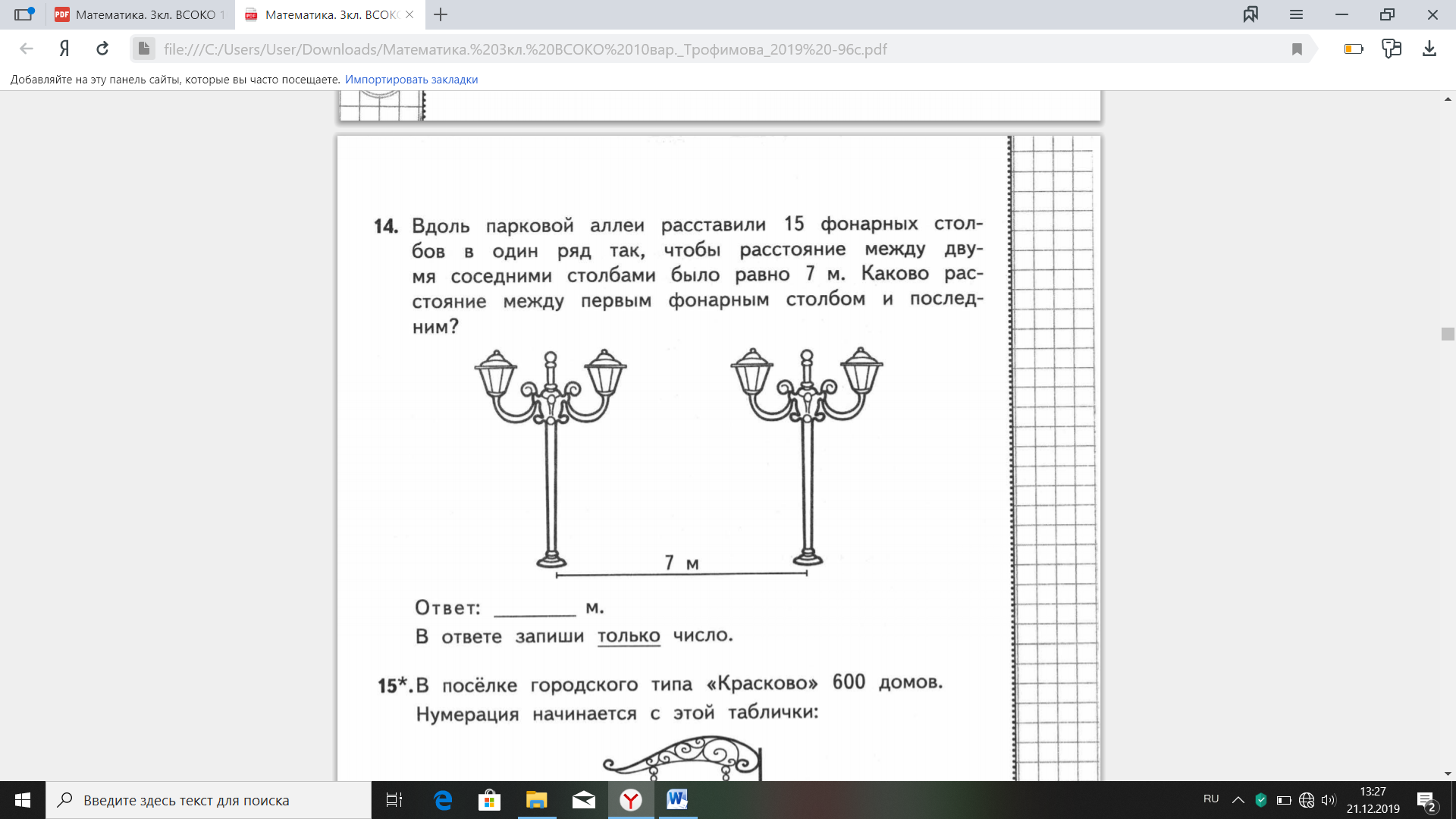 В ответе запиши только число.Ответ:_________м.В посёлке городского типа «Красково» 300 домов. Нумерация начинается с этой таблички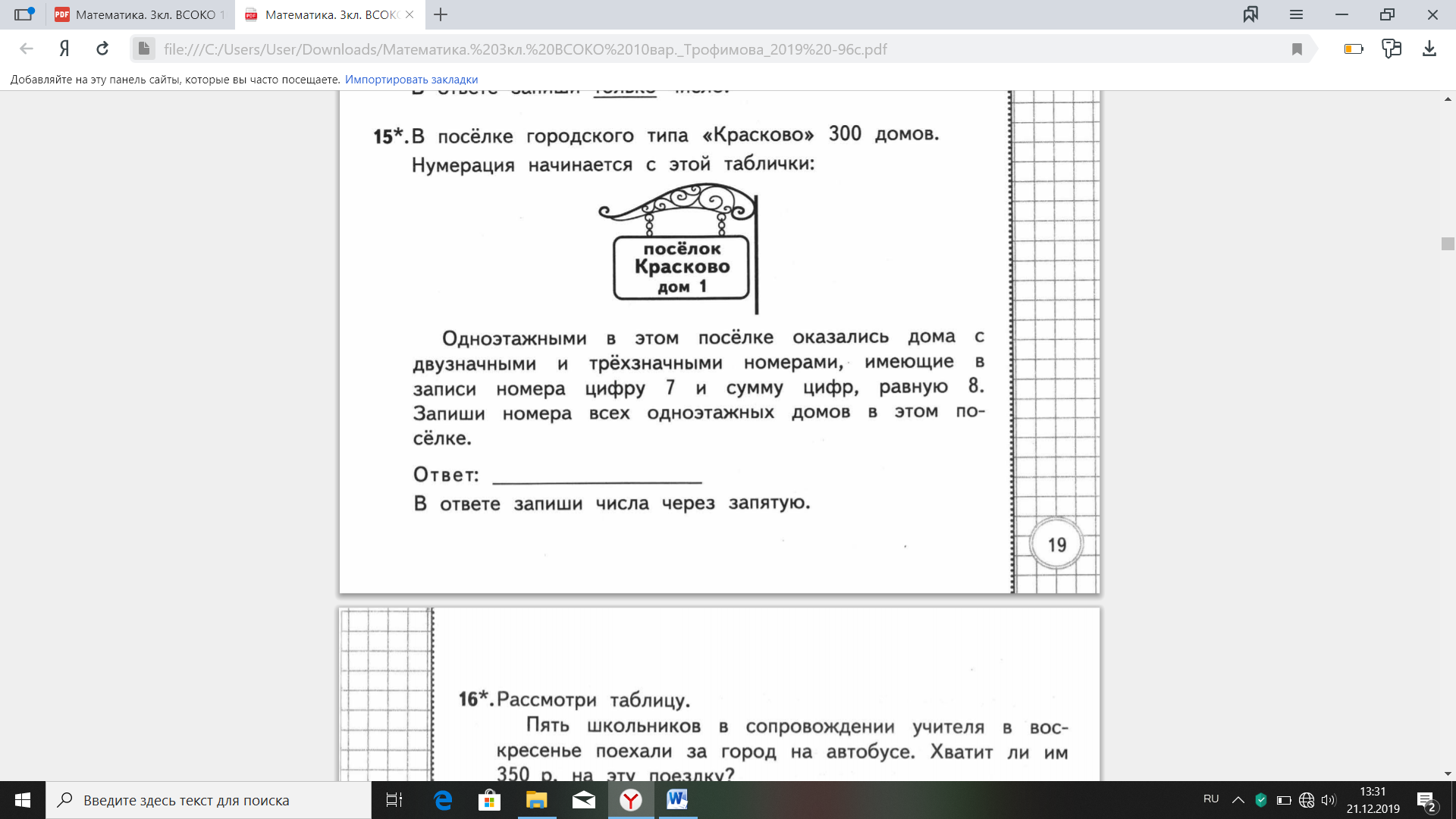 Одноэтажными в этом посёлке оказались дома с двузначными и трёхзначными номерами, имеющие в записи номера цифру 7 и сумму цифр, равную 8. Запиши номера всех одноэтажных домов в этом посёлке.В ответе запиши все числа через запятую.Ответ:____________________Рассмотри таблицу.Группа школьников из 8 человек в сопровождении учителя решила сходить в кинотеатр на премьеру военного мультфильма на сеанс в 16:00. Хватит ли всем школьникам и учителю 1000 рублей на просмотр мультфильма?Используя данные таблицы, запиши ответ и объясни его. Объяснение должно быть подтверждено числовыми данными или вычислениями.Ответ:__________________________Объяснение:_________________________________________________________________________________________________________________________________________________________________________________________________________________________________________________________________Оля собрала 8 горшков для растений из деталей конструктора. Первый горшок состоял из 16 деталей, а на каждый следующий потребовалось деталей на 5 больше, чем на предыдущий.С помощью текста задачи ответь на вопрос. В ответе запиши только число.А) Сколько всего деталей конструктора было использовано на сборку 8 горшков для растений?Ответ: _________________________Б) Всего у Оли 390 деталей. Сможет ли она собрать десятый горшок?Ответ:__________________________Рассмотри таблицу.Команда мальчиков и команда девочек участвовали в весёлых стартах. За каждую эстафету командам начисляли баллы. Победителем становится та команда, которая в сумме наберёт наибольшее количество баллов.Используя данные таблицы, запиши, какая команда победила. Объясни, почему другая команда проиграла.Ответ:____________________Объяснение:____________________________________________________________________________________________________________________________________________________________________________________________________________________________________________________________________________________________________________________________________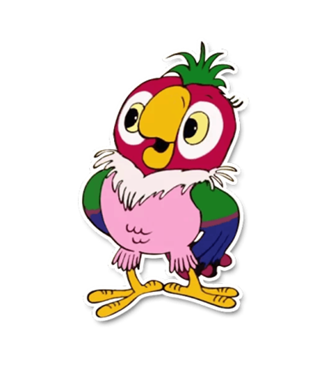 Олимпиада по математике для 3-го классаlI вариантДорогой друг!Помоги попугаю Кеше выполнить задания по математике. На выполнение работы даётся 60 минут. Работа состоит из 18 заданий. В заданиях 2, 6, 8, 11, 13, 14, 15, 17, после которых есть поле со словом «Ответ», запиши ответ в указанном месте. В заданиях 16, 18, после которых есть поля со словами «Ответ» и «Объяснение», сначала запиши ответ в указанном месте, а затем дай объяснение. В заданиях 1, 3, 4, 10, 12 с выбором ответа отметь знаком Х выбранный ответ. В задании 9 нужно сделать чертёж. В задании 7, после которого есть поле со словами «Решение» и «Ответ», запиши решение и ответ в указанном месте. В задании 5 необходимо выполнить классификацию по заданному правилу, записывая ответ в указанном месте. Если ты хочешь изменить ответ, то зачеркни его и запиши рядом новый. Внимательно читай и выполняй задания!Рядом с некоторыми заданиями стоит значок *. Это более трудные задания. При выполнении работы не рекомендуется пользоваться учебниками, рабочими тетрадями, справочниками, калькуляторами. Рекомендуется использовать черновик. Советуем выполнять задания в том порядке, которые не удаются выполнить сразу, и переходи к следующему. Постарайся выполнить как можно больше заданий.Желаем успеха!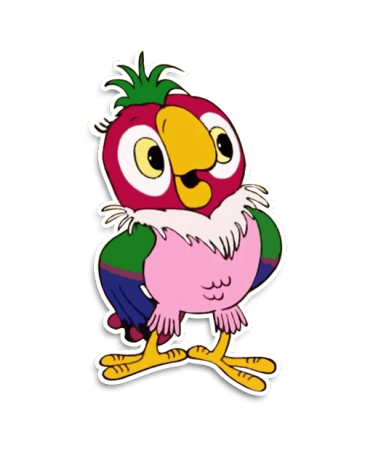              Ученики записали величины 100 см, 82 дм, 9 м, 820 мм в порядке возрастания и получили разные ответы. Отметь верный ответ знаком X.             9 м, 82 дм, 100 см, 820 мм.           820 мм, 100 см, 82 дм, 9 м.           100 см, 820 мм, 9 м, 82 дм.           82 дм, 9 м, 820 мм, 100 см            Саша записал числа по определенному правилу:49, 56, 52, 59, 55 …Какое число будет следующим? Запишите это число в ответ.Ответ: __________________           В магазине продали 5 ящиков вишни по 14 кг в каждом.  После этого осталось продать ещё 30 кг. Сколько всего килограммов вишни было в магазине?Отметь верный ответ знаком X.             70           130         100         90           Найди значение числового выражения: (300 : 10 – 12) + (100 : 1 – 18)Отметь верный ответ знаком X.            110          100         120         9           Рассмотрите фигуры.Гоша распределил все фигуры на три группы так, чтобы фигуры каждой группы имели одно общее свойство. Определи и запиши общее свойство для каждой группы фигур. Группа 1: фигуры № 1, 4.Свойства:_________________________________________________________________________________________________________________Группа  2: фигуры № 2, 5.Свойства:__________________________________________________________________________________________________________________________Группа 3: фигуры № 3, 6Свойства:_________________________________________________________________________________________________________________             Слон растёт 12 лет. Это одна пятая  часть его жизни. Сколько лет живет слон?В ответ запишите только число. Ответ:_________________________           Дедушке 60 лет. Он в 6 раз старше внука.  Сколько лет внуку?Запиши решение и ответ. Решение: Ответ:  _____ лет           Запиши числовое выражение, которое читается так: «Произведение чисел 8 и 9 уменьшить на 14».Значение выражения находить не нужно.Ответ:___________________________________            Начерти с помощью карандаша и линейки ломаную линию из трех звеньев одинаковой длины, если известно, что сумма длин всех звеньев равна 1 дм 8 см. Маша хочет купить две книги по 70 р. каждая.  У девочки есть такие деньги.Какую сдачу получит Маша?  Отметь верный ответ знаком X.             10р.       80р.        11р.        9р           За 3 розы заплатили 270 р. сколько стоят 7 таких роз?В ответ запишите только число.Ответ:__________________________           Рассмотри фигуры.Известно, что у всех фигур длины сторон всех клеток одинаковые. Отметь все верные утверждения знаком X          Одинаковый периметр у фигур A и  E.           Одинаковый периметр у фигур B  и D.                 Одинаковый периметр у фигур A  и  B.           Одинаковый периметр у фигур C и E.           Одинаковый периметр у фигур D  и E.          Рассмотри диаграмму.Тимур узнал стоимость самоката в разных торговых точек и составил диаграмму по этим данным.       На сколько рублей дешевле самокат в магазине «Спортивные товары», чем в магазине «Спортмастер»?Ответ: на_______ р.            Вдоль парковой аллеи расставили 12 фонарных столбов в один ряд так, чтобы расстояние между двумя соседними столбами было равно 9 м. Каково расстояние между первыми фонарными столбами и последним?В ответ запиши только число.Ответ:_____ м.               В поселке городского типа «Красково» 250 домов. Нумерация начинается с этой таблички:Трехэтажными в этом поселке оказались дома с трехзначными номерами, имеющие в записи номера цифру 2 и сумму цифр, равную3. Запиши номера всех трёхэтажных домов в этом поселке. В ответ запиши числа через запятую. Ответ:_______________________________________              Рассмотрите таблицу.Пять школьников в сопровождении учителя в воскресение поехали за город на автобусе. Хватит ли всем детям и учителю 350р. на эту поездку?Используя данные таблицы, запиши ответ и объясни его. Объяснение должно быть подтверждено числовыми данными или вычислениями. Ответ:___________________________Объяснение:_______________________________________________________________________________________________________________                 Пятилетний Дима  собрал трёх роботов из деталей конструктора. Первый робот состоял из 11 деталей, а на каждого следующего робота потребовалось деталей на 3 больше, что на предыдущего. С помощью текста задачи ответь на вопросы.А) Сколько всего деталей конструктора было использовано для сборки трех роботов?Ответ:_________В ответе запиши только число.Б) Всего у Димы 84 детали. Сможет ли он собрать пятого робота?Ответ: _______ Рассмотри таблицу.В цирке дрессировщики отбирали питомцев для выступления на гастролях в Европе. С этой целью они решили устроить собакам соревнования. За выполнение каждой команды собакам начислялись очки. На гастроли возьмут лучшего питомца, который за выполнение всех команд наберет в сумме наибольшее количество очков.Используя данные таблицы, запиши кличку участника, которого возьмут на гастроли в Европу. Объясни, почему остальных не возьмут.Ответ:_________Объяснение:_____________________________________________________________________________________________________________Ключ I вариантКлюч II вариантВид билетаСеансСеансВид билета10:0014:00, 16:00Взрослый100 р.200 р.Льготный (школьный)50 р.100 р.Дошкольники (дети до 7 лет)бесплатно50 р.Название командыКоличество балловКоличество балловКоличество балловКоличество балловНазвание командыэстафета «Кенгуру»эстафета «Бегуны»эстафета «Переправа в обручах»эстафета «Дружба»«Весёлые девчата»127109«Настоящие герои»812811123456ABCDEЦена на билет (р.)Цена на билет (р.)взрослые детский Будни8040Выходные 10050Кличка участникаКоличество очков за выполнение командыКоличество очков за выполнение командыКоличество очков за выполнение командыКличка участникаКоманда «Лови»Команда «Восьмерка»Команда «Поклон»Чак 313730Арчи 283929Барон 294027№ТемаБаллОтвет1.Числа и величины11 м, 9 дм, 100 см, 190 мм2.Числа и величины1813.Арифметические действия1604.Арифметические действия16025.Пространственное отношение. Геометрические фигуры2 (если 1 не правильный, то 1 балл, если 2 не правильных, то 0 баллов)Группа 1: 3 углаГруппа 2: 4 углаГруппа 3: 5 углов6.Работа с текстовыми задачами110007.Работа с текстовыми задачами1208.Арифметические действия1(20+60):89.Пространственное отношение. Геометрические фигуры110.Работа с текстовыми задачами110411.Работа с текстовыми задачами11912.Геометрические величины2  (если 1 вариант не правильный, то -1 балл)Одинаковый периметр у фигур А и В.Одинаковая площадь у фигур D и C.13.Работа с информацией115014.Пространственное отношение. Геометрические фигуры19815.Числа и величины617, 71, 107, 17016.Работа с текстовыми задачами4 (1 если не правильно – 0б, если правильно то 2б. За 2 также)Да.8*100= 800 (Цена за 8 билетов для детей)800+200=1000(цена билетов за всех)17.Числа и величины4 (1 если не правильно – 0б, если правильно то 2б. За 2 также)А) 268Б) Сможет18.Работа с информацией3 (если не объяснили, то –1 бал)Настоящие герои.12+7+10+9=38 – весёлые девчата; 8+12+8+11=39 – настоящие герои. У мальчиков больше баллов.ИТОГО:ИТОГО:33№ТемаБаллОтвет1.Числа и величины122.Числа и величины1623.Арифметические действия11004.Арифметические действия11005.Пространственное отношение. Геометрические фигуры2 (если 1 не правильный, то 1 балл, если 2 не правильных, то 0 баллов)Группа 1: есть прямые углыГруппа 2: нет угловГруппа 3: фигуры состоят из не замкнутых отрезков6.Работа с текстовыми задачами1607.Работа с текстовыми задачами1108.Арифметические действия18*9-149.Пространственное отношение. Геометрические фигуры110.Работа с текстовыми задачами11011.Работа с текстовыми задачами163012.Геометрические величины2  (если 1 вариант не правильный, то -1 балл)Одинаковый периметр у фигур В и А.Одинаковая периметр фигур E и D.13.Работа с информацией140014.Пространственное отношение. Геометрические фигуры19915.Числа и величины6102, 120,201,21016.Работа с текстовыми задачами4 (1 если не правильно – 0б, если правильно то 2б. За 2 также)Ответ хватит
Объяснение воскресенье выходной 
50•5+100=350(рублей)
350=35017.Числа и величины4 (1 если не правильно – 0б, если правильно то 2б. За 2 также)А) 42Б) Не сможет18.Работа с информацией3 (если не объяснили, то –1 бал)Ответ: Чак
Объяснение 31+37+30=98- Чак
28+39+29= 96- Арчи 
29+40+27= 96- Барон
У Чака наибольшее количество очковИТОГО:ИТОГО:33